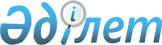 Об установлении ограничительных мероприятий в селах Сартерек, Когедай Сартерекского сельского округа
					
			Утративший силу
			
			
		
					Решение акима Сартерекского сельского округа Зайсанского района Восточно-Казахстанской области от 24 сентября 2014 года N 5. Зарегистрировано Департаментом юстиции Восточно-Казахстанской области 03 ноября 2014 года N 3523. Утратило силу - решением акима Сартерекского сельского округа Зайсанского района Восточно-Казахстанской области от 15 декабря 2015 года N 7      Сноска. Утратило силу - решением акима Сартерекского сельского округа Зайсанского района Восточно-Казахстанской области от 15.12.2015 № 7 (вводится в действие со дня принятия).

      В соответствии с подпунктом 7) статьи 10-1 Закона Республики Казахстан "О ветеринарии" от 10 июля 2002 года, на основании представления главного государственного ветеринарно-санитарного инспектора Зайсанского района аким Сартерекского сельского округа РЕШИЛ:

      1. Установить ограничительные мероприятия в селах Сартерек, Когедай Сартерекского сельского округа в связи с возникновением бруцеллеза мелкого рогатого скота. 

      2. Рекомендовать главному государственному ветеринарно-санитарному инспектору Зайсанского района обеспечить контроль за исполнением требований, вытекающих из ограничительных мероприятий.

      3. Конроль за выполнением данного решения оставляю за собой. 

      4. Решение вводится в действие по истечении десяти календарных дней после дня его первого официального опубликования.

      Аким Сартерекского 

      сельского округа                                            А.Орынбаев

      "СОГЛАСОВАНО"

      Главный государственный ветеринарно-

      санитарный инспектор Зайсанского 

      района                                                 С.Кожекенов

      

      25 сентября 2014 года


					© 2012. РГП на ПХВ «Институт законодательства и правовой информации Республики Казахстан» Министерства юстиции Республики Казахстан
				